MONTANA DEPARTMENT OF ENVIRONMENTAL QUALITYWASTE MANAGEMENT AND REMEDIATION DIVISIONSOLID WASTE SECTIONPhone: (406) 444-5300Fax: (406) 444-1374GUIDELINES FOR LICENSING ONE-TIME LANDFARMS FOR THE REMEDIATION OF HYDROCARBON CONTAMINATED SOILS*The landfarming of hydrocarbon contaminated soil that is not hazardous waste is an activity regulated by DEQ’s Solid Waste Program.  Presently, the generators of less than 2,400 cubic yards of non-hazardous, hydrocarbon contaminated soils have the following options available or management of the soils:(1) Haul the contaminated soil to an existing licensed soil treatment facility.(2) Dispose of the material in a licensed Class II landfill.(3) Remediate the contaminated soils through one-time landfarm management techniques either in-situ, on the generator's property, or on property contracted through another owner.  For remediation activities that occur on property offsite the point of generation, a one-time landfarm application must be completed and submitted with the license review fee to DEQ’s Solid Waste Program.  For generators of less than 2,400 cubic yards (yd3) of hydrocarbon contaminated soil resulting from a single event who choose to remediate the contaminated soil at an off-site location, an application for a One-Time Landfarm license from the Solid Waste Program must be submitted for review and approval prior to the commencement of such an activity.  *This document discusses landfarming of hydrocarbon-contaminated soils that are not a hazardous waste.  The Administrative Rules of  (ARM) 17.54.402 state that a person who generates a waste must determine if that waste is a hazardous waste.  No waste that meets the definition of a hazardous waste, including conditionally exempt small quantity generators of hazardous waste, may be treated stored or disposed of at the site.  For more information about hazardous wastes, please contact the Hazardous Waste Program at 444-5300. There are siting and operation criteria that the operator should adhere to when landfarming contaminated soils.  Landfarm siting and operation must not cause a threat to human health or the environment.  The landfarm operator is responsible for the proper sampling, operations, monitoring, and remediation of the contaminated material at the site.  The landfarm operator and the landfarm property owner are liable for any environmental degradation resulting from the landfarm.ONE-TIME LANDFARMSWhat To Look For When Selecting a Landfarm SiteLandfarm Bioremediation uses a combination of oxygen, moisture content, temperature and naturally occurring soil microorganisms to break down contaminants.  The best landfarm sites are isolated flat areas on high ground where wind can blow over the soils, where standing water cannot accumulate and where there are no surface water drainages.  Sites where soils have high silt and clay content are preferred over sites where soils consist of sand and gravel.  Generally, depending on soil type, the site should be at least 500 feet from any wells, and greater than 25 feet from the seasonally high ground water level.  The location of nearby wells and the depth to ground water must be evaluated through a review of well logs or other available information; this information should be obtained from the Montana Bureau of Mines and Geology, Ground Water Information Center.  Information on soils at the site should be obtained from the Natural Resources Conservation Service (NRCS).  No landfarming activity shall occur where petroleum wastes are likely to cause pollution of any state waters (Section 75-5-604, MCA).  No one-time landfarms will be licensed within a mile of each other to reduce localized remediation of large amounts of contaminated soil without the requirements of a major landfarm.Proper Landfarming Procedures1.	Collect the background samples r of native soils at the approved landfarm site before spreading the contaminated soil.  The samples should be analyzed for total petroleum hydrocarbons (TPH) or extractable petroleum hydrocarbons (EPH) and volatile petroleum hydrocarbons (VPH), benzene, toluene, ethyl benzene and xylene (BTEX).  Representative samples of the contaminated soil, consisting of five sub-samples per two hundred cubic yards (200 yds3), must also be collected and analyzed for BTEX, either TPH or EPH/VPH, and depending on the source of contamination, Total RCRA Metals.  2.	Cobbles and rocks generated during excavation of the contaminated soils that may impede proper tilling or reclamation of the one-time registered landfarm should be removed prior to spreading soil at the landfarm site.  3.	Spread the contaminated soil in a thin layer (less than 6 inches) at the landfarm site.  Construct a berm around the site, or otherwise prevent surface water run-on and run-off. Mechanically till or turn over the soil periodically (approximately monthly) during the warm months (May to October) to promote soil exposure to air and sunlight.  Collect soil samples within and beneath the treatment area on a periodic schedule to verify that there is no significant leaching of constituents, and to determine when contaminant concentrations are low enough to stop treatment activities.  Retain all sampling and monitoring results for your records, and send copies to the Solid Waste Program.  Establish the necessary number and frequency of soil samples to be collected at each site in order to determine when treatment can be halted.  In most cases, soil contaminated with gasoline should be relatively clean after a summer of proper landfarming.  Soil contaminated with diesel fuel, waste oil, or a mixture of petroleum products may require longer treatment time.Some landfarming technologies recommend the addition of mixtures of fertilizer, moisture, or other products to the soil to increase degradation of petroleum products.  Refer to the landfarm guidelines for suggested nutrient and moisture contents.  Landfarming soils contaminated with other materials, such as antifreeze or solvents, is prohibited.When it can be documented that soils have been remediated, the site shall be reclaimed, using topsoil if        necessary, and re-vegetated in order to provide for pre-landfarm or some other beneficial use of the land       area.Montana Department of Environmental Quality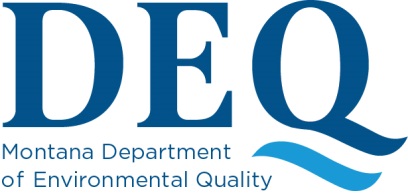 Waste Management and Remediation DivisionWaste and Underground Tank Management BureauSolid Waste ProgramONE-TIME LANDFARM LICENSE APPLICATIONInstructions:Fill out the form in its entirety – Incomplete applications will be returned.Sign the completed application.Enclose a check or money order for the $500.00 application review fee.Return the completed form, with all attachments to:           DEQ Fiscal Services Division,        Once approved, the one-time landfarm license will be issued and mailed directly to the applicant.Instructions:Fill out the form in its entirety – Incomplete applications will be returned.Sign the completed application.Enclose a check or money order for the $500.00 application review fee.Return the completed form, with all attachments to:           DEQ Fiscal Services Division,        Once approved, the one-time landfarm license will be issued and mailed directly to the applicant.Instructions:Fill out the form in its entirety – Incomplete applications will be returned.Sign the completed application.Enclose a check or money order for the $500.00 application review fee.Return the completed form, with all attachments to:           DEQ Fiscal Services Division,        Once approved, the one-time landfarm license will be issued and mailed directly to the applicant.Instructions:Fill out the form in its entirety – Incomplete applications will be returned.Sign the completed application.Enclose a check or money order for the $500.00 application review fee.Return the completed form, with all attachments to:           DEQ Fiscal Services Division,        Once approved, the one-time landfarm license will be issued and mailed directly to the applicant.Instructions:Fill out the form in its entirety – Incomplete applications will be returned.Sign the completed application.Enclose a check or money order for the $500.00 application review fee.Return the completed form, with all attachments to:           DEQ Fiscal Services Division,        Once approved, the one-time landfarm license will be issued and mailed directly to the applicant.Instructions:Fill out the form in its entirety – Incomplete applications will be returned.Sign the completed application.Enclose a check or money order for the $500.00 application review fee.Return the completed form, with all attachments to:           DEQ Fiscal Services Division,        Once approved, the one-time landfarm license will be issued and mailed directly to the applicant.Instructions:Fill out the form in its entirety – Incomplete applications will be returned.Sign the completed application.Enclose a check or money order for the $500.00 application review fee.Return the completed form, with all attachments to:           DEQ Fiscal Services Division,        Once approved, the one-time landfarm license will be issued and mailed directly to the applicant.Instructions:Fill out the form in its entirety – Incomplete applications will be returned.Sign the completed application.Enclose a check or money order for the $500.00 application review fee.Return the completed form, with all attachments to:           DEQ Fiscal Services Division,        Once approved, the one-time landfarm license will be issued and mailed directly to the applicant.Instructions:Fill out the form in its entirety – Incomplete applications will be returned.Sign the completed application.Enclose a check or money order for the $500.00 application review fee.Return the completed form, with all attachments to:           DEQ Fiscal Services Division,        Once approved, the one-time landfarm license will be issued and mailed directly to the applicant.Instructions:Fill out the form in its entirety – Incomplete applications will be returned.Sign the completed application.Enclose a check or money order for the $500.00 application review fee.Return the completed form, with all attachments to:           DEQ Fiscal Services Division,        Once approved, the one-time landfarm license will be issued and mailed directly to the applicant.Instructions:Fill out the form in its entirety – Incomplete applications will be returned.Sign the completed application.Enclose a check or money order for the $500.00 application review fee.Return the completed form, with all attachments to:           DEQ Fiscal Services Division,        Once approved, the one-time landfarm license will be issued and mailed directly to the applicant.Instructions:Fill out the form in its entirety – Incomplete applications will be returned.Sign the completed application.Enclose a check or money order for the $500.00 application review fee.Return the completed form, with all attachments to:           DEQ Fiscal Services Division,        Once approved, the one-time landfarm license will be issued and mailed directly to the applicant.Instructions:Fill out the form in its entirety – Incomplete applications will be returned.Sign the completed application.Enclose a check or money order for the $500.00 application review fee.Return the completed form, with all attachments to:           DEQ Fiscal Services Division,        Once approved, the one-time landfarm license will be issued and mailed directly to the applicant.Instructions:Fill out the form in its entirety – Incomplete applications will be returned.Sign the completed application.Enclose a check or money order for the $500.00 application review fee.Return the completed form, with all attachments to:           DEQ Fiscal Services Division,        Once approved, the one-time landfarm license will be issued and mailed directly to the applicant.Instructions:Fill out the form in its entirety – Incomplete applications will be returned.Sign the completed application.Enclose a check or money order for the $500.00 application review fee.Return the completed form, with all attachments to:           DEQ Fiscal Services Division,        Once approved, the one-time landfarm license will be issued and mailed directly to the applicant.Section 1APPLICANT INFORMATION (Please Print)Section 1APPLICANT INFORMATION (Please Print)Section 1APPLICANT INFORMATION (Please Print)Section 1APPLICANT INFORMATION (Please Print)Section 1APPLICANT INFORMATION (Please Print)Section 1APPLICANT INFORMATION (Please Print)Section 1APPLICANT INFORMATION (Please Print)Section 1APPLICANT INFORMATION (Please Print)Section 1APPLICANT INFORMATION (Please Print)Section 1APPLICANT INFORMATION (Please Print)Section 1APPLICANT INFORMATION (Please Print)Section 1APPLICANT INFORMATION (Please Print)Section 1APPLICANT INFORMATION (Please Print)Section 1APPLICANT INFORMATION (Please Print)Section 1APPLICANT INFORMATION (Please Print)Applicant Full Name:Applicant Full Name:Applicant Full Name:Applicant Full Name:Applicant Full Name:Applicant Full Name:Applicant Full Name:Applicant Full Name:Applicant Mailing Address:Applicant Mailing Address:Applicant Mailing Address:Applicant Mailing Address:Applicant Mailing Address:Applicant Mailing Address:Applicant Mailing Address:Property Owner Name:Property Owner Name:Property Owner Name:Property Owner Name:Property Owner Name:Property Owner Name:Property Owner Name:Property Owner Name:Property Owner Mailing Address:Property Owner Mailing Address:Property Owner Mailing Address:Property Owner Mailing Address:Property Owner Mailing Address:Property Owner Mailing Address:Property Owner Mailing Address:Section 2LANDFARM SITE INFORMATIONSection 2LANDFARM SITE INFORMATIONSection 2LANDFARM SITE INFORMATIONSection 2LANDFARM SITE INFORMATIONSection 2LANDFARM SITE INFORMATIONSection 2LANDFARM SITE INFORMATIONSection 2LANDFARM SITE INFORMATIONSection 2LANDFARM SITE INFORMATIONSection 2LANDFARM SITE INFORMATIONSection 2LANDFARM SITE INFORMATIONSection 2LANDFARM SITE INFORMATIONSection 2LANDFARM SITE INFORMATIONSection 2LANDFARM SITE INFORMATIONSection 2LANDFARM SITE INFORMATIONSection 2LANDFARM SITE INFORMATIONLandfarm Site Name:  Landfarm Site Name:  Landfarm Site Name:  Landfarm Site Name:  Landfarm Site Name:  Landfarm Site Name:  Landfarm Site Name:  Landfarm Site Name:  Landfarm Site Name:  Landfarm Site Name:  Landfarm Site Name:  Landfarm Site Name:  Landfarm Site Name:  Landfarm Site Name:  Landfarm Site Name:  Site Location/Physical Address: Site Location/Physical Address: Site Location/Physical Address: Site Location/Physical Address: Site Location/Physical Address: Site Location/Physical Address: City:City:City:City:City:City:City:State:Zip:Legal Description of Site:  (to nearest ¼, ¼ Section)______ ¼ ______ ¼Section:Section:Section:Township:Township:Township:Township:Township:Range:Range:Range:Range:County:County:Dimensions of Landfarm Site:_________ feet by _________ feetDimensions of Landfarm Site:_________ feet by _________ feetDimensions of Landfarm Site:_________ feet by _________ feetDimensions of Landfarm Site:_________ feet by _________ feetDimensions of Landfarm Site:_________ feet by _________ feetTotal Acreage Proposed for One-Time Landfarm Site:  Total Acreage Proposed for One-Time Landfarm Site:  Total Acreage Proposed for One-Time Landfarm Site:  Total Acreage Proposed for One-Time Landfarm Site:  Total Acreage Proposed for One-Time Landfarm Site:  Total Acreage Proposed for One-Time Landfarm Site:  Total Acreage Proposed for One-Time Landfarm Site:  Total Acreage Proposed for One-Time Landfarm Site:  Total Acreage Proposed for One-Time Landfarm Site:  Total Acreage Proposed for One-Time Landfarm Site:  Estimated Depth to Ground Water: Estimated Depth to Ground Water: Copies of Well Logs Attached:  Yes   No   If no, why not?Copies of Well Logs Attached:  Yes   No   If no, why not?Copies of Well Logs Attached:  Yes   No   If no, why not?Copies of Well Logs Attached:  Yes   No   If no, why not?Copies of Well Logs Attached:  Yes   No   If no, why not?Copies of Well Logs Attached:  Yes   No   If no, why not?Copies of Well Logs Attached:  Yes   No   If no, why not?Copies of Well Logs Attached:  Yes   No   If no, why not?Copies of Well Logs Attached:  Yes   No   If no, why not?Are any municipal water supplies located within 5-miles of the proposed landfarm? Yes   If yes, attach location and description information NoAre any municipal water supplies located within 5-miles of the proposed landfarm? Yes   If yes, attach location and description information NoAre any municipal water supplies located within 5-miles of the proposed landfarm? Yes   If yes, attach location and description information NoAre any municipal water supplies located within 5-miles of the proposed landfarm? Yes   If yes, attach location and description information NoSource of Ground Water Information:Source of Ground Water Information:Copies of Well Logs Attached:  Yes   No   If no, why not?Copies of Well Logs Attached:  Yes   No   If no, why not?Copies of Well Logs Attached:  Yes   No   If no, why not?Copies of Well Logs Attached:  Yes   No   If no, why not?Copies of Well Logs Attached:  Yes   No   If no, why not?Copies of Well Logs Attached:  Yes   No   If no, why not?Copies of Well Logs Attached:  Yes   No   If no, why not?Copies of Well Logs Attached:  Yes   No   If no, why not?Copies of Well Logs Attached:  Yes   No   If no, why not?Are any municipal water supplies located within 5-miles of the proposed landfarm? Yes   If yes, attach location and description information NoAre any municipal water supplies located within 5-miles of the proposed landfarm? Yes   If yes, attach location and description information NoAre any municipal water supplies located within 5-miles of the proposed landfarm? Yes   If yes, attach location and description information NoAre any municipal water supplies located within 5-miles of the proposed landfarm? Yes   If yes, attach location and description information NoSection 2 – continuedSection 2 – continuedSection 2 – continuedSection 2 – continuedSection 2 – continuedSection 2 – continuedSection 2 – continuedSection 2 – continuedSection 2 – continuedSection 2 – continuedSection 2 – continuedSection 2 – continuedSection 2 – continuedSection 2 – continuedSection 2 – continuedHave background Samples been taken at the Landfarm site? Yes (Attach copies of background sample results) No   If no, why not?Have background Samples been taken at the Landfarm site? Yes (Attach copies of background sample results) No   If no, why not?Have background Samples been taken at the Landfarm site? Yes (Attach copies of background sample results) No   If no, why not?Have background Samples been taken at the Landfarm site? Yes (Attach copies of background sample results) No   If no, why not?Have background Samples been taken at the Landfarm site? Yes (Attach copies of background sample results) No   If no, why not?Have background Samples been taken at the Landfarm site? Yes (Attach copies of background sample results) No   If no, why not?Have background Samples been taken at the Landfarm site? Yes (Attach copies of background sample results) No   If no, why not?Have background Samples been taken at the Landfarm site? Yes (Attach copies of background sample results) No   If no, why not?Have background Samples been taken at the Landfarm site? Yes (Attach copies of background sample results) No   If no, why not?Have background Samples been taken at the Landfarm site? Yes (Attach copies of background sample results) No   If no, why not?Have background Samples been taken at the Landfarm site? Yes (Attach copies of background sample results) No   If no, why not?Have background Samples been taken at the Landfarm site? Yes (Attach copies of background sample results) No   If no, why not?Have background Samples been taken at the Landfarm site? Yes (Attach copies of background sample results) No   If no, why not?Have background Samples been taken at the Landfarm site? Yes (Attach copies of background sample results) No   If no, why not?Have background Samples been taken at the Landfarm site? Yes (Attach copies of background sample results) No   If no, why not?Has Site Been Previously Used as a Landfarm Site?   Yes     No   (If yes, attach details on a separate page)Has Site Been Previously Used as a Landfarm Site?   Yes     No   (If yes, attach details on a separate page)Has Site Been Previously Used as a Landfarm Site?   Yes     No   (If yes, attach details on a separate page)Has Site Been Previously Used as a Landfarm Site?   Yes     No   (If yes, attach details on a separate page)Has Site Been Previously Used as a Landfarm Site?   Yes     No   (If yes, attach details on a separate page)Has Site Been Previously Used as a Landfarm Site?   Yes     No   (If yes, attach details on a separate page)Has Site Been Previously Used as a Landfarm Site?   Yes     No   (If yes, attach details on a separate page)Has Site Been Previously Used as a Landfarm Site?   Yes     No   (If yes, attach details on a separate page)Has Site Been Previously Used as a Landfarm Site?   Yes     No   (If yes, attach details on a separate page)Has Site Been Previously Used as a Landfarm Site?   Yes     No   (If yes, attach details on a separate page)Has Site Been Previously Used as a Landfarm Site?   Yes     No   (If yes, attach details on a separate page)Has Site Been Previously Used as a Landfarm Site?   Yes     No   (If yes, attach details on a separate page)Has Site Been Previously Used as a Landfarm Site?   Yes     No   (If yes, attach details on a separate page)Has Site Been Previously Used as a Landfarm Site?   Yes     No   (If yes, attach details on a separate page)Has Site Been Previously Used as a Landfarm Site?   Yes     No   (If yes, attach details on a separate page)Soil is Contaminated With: (check all that apply)    Gasoline: _____     Diesel: ____     Waste oil: _____    Heating fuel oil: _____      Other (describe)______________________________(attach copies of contaminated soil sample results)Soil is Contaminated With: (check all that apply)    Gasoline: _____     Diesel: ____     Waste oil: _____    Heating fuel oil: _____      Other (describe)______________________________(attach copies of contaminated soil sample results)Soil is Contaminated With: (check all that apply)    Gasoline: _____     Diesel: ____     Waste oil: _____    Heating fuel oil: _____      Other (describe)______________________________(attach copies of contaminated soil sample results)Soil is Contaminated With: (check all that apply)    Gasoline: _____     Diesel: ____     Waste oil: _____    Heating fuel oil: _____      Other (describe)______________________________(attach copies of contaminated soil sample results)Soil is Contaminated With: (check all that apply)    Gasoline: _____     Diesel: ____     Waste oil: _____    Heating fuel oil: _____      Other (describe)______________________________(attach copies of contaminated soil sample results)Soil is Contaminated With: (check all that apply)    Gasoline: _____     Diesel: ____     Waste oil: _____    Heating fuel oil: _____      Other (describe)______________________________(attach copies of contaminated soil sample results)Soil is Contaminated With: (check all that apply)    Gasoline: _____     Diesel: ____     Waste oil: _____    Heating fuel oil: _____      Other (describe)______________________________(attach copies of contaminated soil sample results)Soil is Contaminated With: (check all that apply)    Gasoline: _____     Diesel: ____     Waste oil: _____    Heating fuel oil: _____      Other (describe)______________________________(attach copies of contaminated soil sample results)Soil is Contaminated With: (check all that apply)    Gasoline: _____     Diesel: ____     Waste oil: _____    Heating fuel oil: _____      Other (describe)______________________________(attach copies of contaminated soil sample results)Soil is Contaminated With: (check all that apply)    Gasoline: _____     Diesel: ____     Waste oil: _____    Heating fuel oil: _____      Other (describe)______________________________(attach copies of contaminated soil sample results)Soil is Contaminated With: (check all that apply)    Gasoline: _____     Diesel: ____     Waste oil: _____    Heating fuel oil: _____      Other (describe)______________________________(attach copies of contaminated soil sample results)Soil is Contaminated With: (check all that apply)    Gasoline: _____     Diesel: ____     Waste oil: _____    Heating fuel oil: _____      Other (describe)______________________________(attach copies of contaminated soil sample results)Estimated Volume of Soils to be Landfarmed:_________________ yds3Estimated Volume of Soils to be Landfarmed:_________________ yds3Estimated Volume of Soils to be Landfarmed:_________________ yds3Cause of Soil Contamination:Cause of Soil Contamination:Cause of Soil Contamination:Cause of Soil Contamination:Cause of Soil Contamination:Cause of Soil Contamination:Cause of Soil Contamination:Cause of Soil Contamination:Cause of Soil Contamination:Cause of Soil Contamination:Cause of Soil Contamination:Cause of Soil Contamination:Cause of Soil Contamination:Cause of Soil Contamination:Cause of Soil Contamination:Date of Spill/Contamination:Date of Spill/Contamination:Date of Spill/Contamination:Date of Spill/Contamination:Date of Spill/Contamination:Date of Spill/Contamination:Date of Spill/Contamination:Date soil will be spread at the Landfarm Site:Date soil will be spread at the Landfarm Site:Date soil will be spread at the Landfarm Site:Date soil will be spread at the Landfarm Site:Date soil will be spread at the Landfarm Site:Date soil will be spread at the Landfarm Site:Date soil will be spread at the Landfarm Site:Date soil will be spread at the Landfarm Site:Will Soil be Stockpiled at Landfarm Site Before Being Tilled?Yes      No       If yes, for how long? Will Soil be Stockpiled at Landfarm Site Before Being Tilled?Yes      No       If yes, for how long? Will Soil be Stockpiled at Landfarm Site Before Being Tilled?Yes      No       If yes, for how long? Will stockpiled soils be covered and/or bermed? (describe)Will stockpiled soils be covered and/or bermed? (describe)Will stockpiled soils be covered and/or bermed? (describe)Will stockpiled soils be covered and/or bermed? (describe)Will stockpiled soils be covered and/or bermed? (describe)Will stockpiled soils be covered and/or bermed? (describe)Will stockpiled soils be covered and/or bermed? (describe)Will stockpiled soils be covered and/or bermed? (describe)Will stockpiled soils be covered and/or bermed? (describe)Will stockpiled soils be covered and/or bermed? (describe)Will stockpiled soils be covered and/or bermed? (describe)Will stockpiled soils be covered and/or bermed? (describe)What is the Current Use of the Landfarm Site?What is the Current Use of the Landfarm Site?What is the Current Use of the Landfarm Site?What is the Current Use of the Landfarm Site?What is the Current Use of the Landfarm Site?What is the Current Use of the Landfarm Site?What is the Current Use of the Landfarm Site?What is the Current Use of the Landfarm Site?What is the Current Use of the Landfarm Site?What is the Current Use of the Landfarm Site?What is the Proposed Use of the Site after Soil Treatment is Completed?What is the Proposed Use of the Site after Soil Treatment is Completed?What is the Proposed Use of the Site after Soil Treatment is Completed?What is the Proposed Use of the Site after Soil Treatment is Completed?What is the Proposed Use of the Site after Soil Treatment is Completed?Provide a summary of the proposed Operation and Maintenance activities of the landfarm that include:Soil tilling scheduleNumber and frequency of soil sampling activitiesProposed fertilizer, moisture, or other remediation-enhancing product additionsProposed site reclamation and closure activitiesProvide a summary of the proposed Operation and Maintenance activities of the landfarm that include:Soil tilling scheduleNumber and frequency of soil sampling activitiesProposed fertilizer, moisture, or other remediation-enhancing product additionsProposed site reclamation and closure activitiesProvide a summary of the proposed Operation and Maintenance activities of the landfarm that include:Soil tilling scheduleNumber and frequency of soil sampling activitiesProposed fertilizer, moisture, or other remediation-enhancing product additionsProposed site reclamation and closure activitiesProvide a summary of the proposed Operation and Maintenance activities of the landfarm that include:Soil tilling scheduleNumber and frequency of soil sampling activitiesProposed fertilizer, moisture, or other remediation-enhancing product additionsProposed site reclamation and closure activitiesProvide a summary of the proposed Operation and Maintenance activities of the landfarm that include:Soil tilling scheduleNumber and frequency of soil sampling activitiesProposed fertilizer, moisture, or other remediation-enhancing product additionsProposed site reclamation and closure activitiesProvide a summary of the proposed Operation and Maintenance activities of the landfarm that include:Soil tilling scheduleNumber and frequency of soil sampling activitiesProposed fertilizer, moisture, or other remediation-enhancing product additionsProposed site reclamation and closure activitiesProvide a summary of the proposed Operation and Maintenance activities of the landfarm that include:Soil tilling scheduleNumber and frequency of soil sampling activitiesProposed fertilizer, moisture, or other remediation-enhancing product additionsProposed site reclamation and closure activitiesProvide a summary of the proposed Operation and Maintenance activities of the landfarm that include:Soil tilling scheduleNumber and frequency of soil sampling activitiesProposed fertilizer, moisture, or other remediation-enhancing product additionsProposed site reclamation and closure activitiesProvide a summary of the proposed Operation and Maintenance activities of the landfarm that include:Soil tilling scheduleNumber and frequency of soil sampling activitiesProposed fertilizer, moisture, or other remediation-enhancing product additionsProposed site reclamation and closure activitiesProvide a summary of the proposed Operation and Maintenance activities of the landfarm that include:Soil tilling scheduleNumber and frequency of soil sampling activitiesProposed fertilizer, moisture, or other remediation-enhancing product additionsProposed site reclamation and closure activitiesProvide a summary of the proposed Operation and Maintenance activities of the landfarm that include:Soil tilling scheduleNumber and frequency of soil sampling activitiesProposed fertilizer, moisture, or other remediation-enhancing product additionsProposed site reclamation and closure activitiesProvide a summary of the proposed Operation and Maintenance activities of the landfarm that include:Soil tilling scheduleNumber and frequency of soil sampling activitiesProposed fertilizer, moisture, or other remediation-enhancing product additionsProposed site reclamation and closure activitiesProvide a summary of the proposed Operation and Maintenance activities of the landfarm that include:Soil tilling scheduleNumber and frequency of soil sampling activitiesProposed fertilizer, moisture, or other remediation-enhancing product additionsProposed site reclamation and closure activitiesProvide a summary of the proposed Operation and Maintenance activities of the landfarm that include:Soil tilling scheduleNumber and frequency of soil sampling activitiesProposed fertilizer, moisture, or other remediation-enhancing product additionsProposed site reclamation and closure activitiesProvide a summary of the proposed Operation and Maintenance activities of the landfarm that include:Soil tilling scheduleNumber and frequency of soil sampling activitiesProposed fertilizer, moisture, or other remediation-enhancing product additionsProposed site reclamation and closure activities  Attach a copy of the Montana Natural Heritage Program’s (NHP) database information on sensitive,        threatened, or endangered species or habitats on and within one-mile of the facility boundary.  The NHP        database may be accessed at: http://mtnhp.org/  Attach a copy of the Montana Natural Heritage Program’s (NHP) database information on sensitive,        threatened, or endangered species or habitats on and within one-mile of the facility boundary.  The NHP        database may be accessed at: http://mtnhp.org/  Attach a copy of the Montana Natural Heritage Program’s (NHP) database information on sensitive,        threatened, or endangered species or habitats on and within one-mile of the facility boundary.  The NHP        database may be accessed at: http://mtnhp.org/  Attach a copy of the Montana Natural Heritage Program’s (NHP) database information on sensitive,        threatened, or endangered species or habitats on and within one-mile of the facility boundary.  The NHP        database may be accessed at: http://mtnhp.org/  Attach a copy of the Montana Natural Heritage Program’s (NHP) database information on sensitive,        threatened, or endangered species or habitats on and within one-mile of the facility boundary.  The NHP        database may be accessed at: http://mtnhp.org/  Attach a copy of the Montana Natural Heritage Program’s (NHP) database information on sensitive,        threatened, or endangered species or habitats on and within one-mile of the facility boundary.  The NHP        database may be accessed at: http://mtnhp.org/  Attach a copy of the Montana Natural Heritage Program’s (NHP) database information on sensitive,        threatened, or endangered species or habitats on and within one-mile of the facility boundary.  The NHP        database may be accessed at: http://mtnhp.org/  Attach a copy of the Montana Natural Heritage Program’s (NHP) database information on sensitive,        threatened, or endangered species or habitats on and within one-mile of the facility boundary.  The NHP        database may be accessed at: http://mtnhp.org/  Attach a copy of the Montana Natural Heritage Program’s (NHP) database information on sensitive,        threatened, or endangered species or habitats on and within one-mile of the facility boundary.  The NHP        database may be accessed at: http://mtnhp.org/  Attach a copy of the Montana Natural Heritage Program’s (NHP) database information on sensitive,        threatened, or endangered species or habitats on and within one-mile of the facility boundary.  The NHP        database may be accessed at: http://mtnhp.org/  Attach a copy of the Montana Natural Heritage Program’s (NHP) database information on sensitive,        threatened, or endangered species or habitats on and within one-mile of the facility boundary.  The NHP        database may be accessed at: http://mtnhp.org/  Attach a copy of the Montana Natural Heritage Program’s (NHP) database information on sensitive,        threatened, or endangered species or habitats on and within one-mile of the facility boundary.  The NHP        database may be accessed at: http://mtnhp.org/  Attach a copy of the Montana Natural Heritage Program’s (NHP) database information on sensitive,        threatened, or endangered species or habitats on and within one-mile of the facility boundary.  The NHP        database may be accessed at: http://mtnhp.org/  Attach a copy of the Montana Natural Heritage Program’s (NHP) database information on sensitive,        threatened, or endangered species or habitats on and within one-mile of the facility boundary.  The NHP        database may be accessed at: http://mtnhp.org/  Attach a copy of the Montana Natural Heritage Program’s (NHP) database information on sensitive,        threatened, or endangered species or habitats on and within one-mile of the facility boundary.  The NHP        database may be accessed at: http://mtnhp.org/Section 2 – continuedSection 2 – continuedSection 2 – continuedSection 2 – continuedSection 2 – continuedSection 2 – continuedSection 2 – continuedSection 2 – continuedSection 2 – continuedSection 2 – continuedSection 2 – continuedSection 2 – continuedSection 2 – continuedSection 2 – continuedSection 2 – continued  Are there buildings on the property that are 50 years old or more? Yes      No          If YES, will the building be modified cosmetically or structurally? Yes      No              If YES, please contact the Montana Historical Preservation Office for guidance.        A cultural resource File Search Request Form must be submitted to the State Historic Preservation Office   (SHPO); SHPO charges a fee for this search.  Attach a copy of the completed cultural resource file search results for the site.  The form may be accessed at: http://mhs.mt.gov/Portals/11/shpo/docs/FSRF.xlsx  Are there buildings on the property that are 50 years old or more? Yes      No          If YES, will the building be modified cosmetically or structurally? Yes      No              If YES, please contact the Montana Historical Preservation Office for guidance.        A cultural resource File Search Request Form must be submitted to the State Historic Preservation Office   (SHPO); SHPO charges a fee for this search.  Attach a copy of the completed cultural resource file search results for the site.  The form may be accessed at: http://mhs.mt.gov/Portals/11/shpo/docs/FSRF.xlsx  Are there buildings on the property that are 50 years old or more? Yes      No          If YES, will the building be modified cosmetically or structurally? Yes      No              If YES, please contact the Montana Historical Preservation Office for guidance.        A cultural resource File Search Request Form must be submitted to the State Historic Preservation Office   (SHPO); SHPO charges a fee for this search.  Attach a copy of the completed cultural resource file search results for the site.  The form may be accessed at: http://mhs.mt.gov/Portals/11/shpo/docs/FSRF.xlsx  Are there buildings on the property that are 50 years old or more? Yes      No          If YES, will the building be modified cosmetically or structurally? Yes      No              If YES, please contact the Montana Historical Preservation Office for guidance.        A cultural resource File Search Request Form must be submitted to the State Historic Preservation Office   (SHPO); SHPO charges a fee for this search.  Attach a copy of the completed cultural resource file search results for the site.  The form may be accessed at: http://mhs.mt.gov/Portals/11/shpo/docs/FSRF.xlsx  Are there buildings on the property that are 50 years old or more? Yes      No          If YES, will the building be modified cosmetically or structurally? Yes      No              If YES, please contact the Montana Historical Preservation Office for guidance.        A cultural resource File Search Request Form must be submitted to the State Historic Preservation Office   (SHPO); SHPO charges a fee for this search.  Attach a copy of the completed cultural resource file search results for the site.  The form may be accessed at: http://mhs.mt.gov/Portals/11/shpo/docs/FSRF.xlsx  Are there buildings on the property that are 50 years old or more? Yes      No          If YES, will the building be modified cosmetically or structurally? Yes      No              If YES, please contact the Montana Historical Preservation Office for guidance.        A cultural resource File Search Request Form must be submitted to the State Historic Preservation Office   (SHPO); SHPO charges a fee for this search.  Attach a copy of the completed cultural resource file search results for the site.  The form may be accessed at: http://mhs.mt.gov/Portals/11/shpo/docs/FSRF.xlsx  Are there buildings on the property that are 50 years old or more? Yes      No          If YES, will the building be modified cosmetically or structurally? Yes      No              If YES, please contact the Montana Historical Preservation Office for guidance.        A cultural resource File Search Request Form must be submitted to the State Historic Preservation Office   (SHPO); SHPO charges a fee for this search.  Attach a copy of the completed cultural resource file search results for the site.  The form may be accessed at: http://mhs.mt.gov/Portals/11/shpo/docs/FSRF.xlsx  Are there buildings on the property that are 50 years old or more? Yes      No          If YES, will the building be modified cosmetically or structurally? Yes      No              If YES, please contact the Montana Historical Preservation Office for guidance.        A cultural resource File Search Request Form must be submitted to the State Historic Preservation Office   (SHPO); SHPO charges a fee for this search.  Attach a copy of the completed cultural resource file search results for the site.  The form may be accessed at: http://mhs.mt.gov/Portals/11/shpo/docs/FSRF.xlsx  Are there buildings on the property that are 50 years old or more? Yes      No          If YES, will the building be modified cosmetically or structurally? Yes      No              If YES, please contact the Montana Historical Preservation Office for guidance.        A cultural resource File Search Request Form must be submitted to the State Historic Preservation Office   (SHPO); SHPO charges a fee for this search.  Attach a copy of the completed cultural resource file search results for the site.  The form may be accessed at: http://mhs.mt.gov/Portals/11/shpo/docs/FSRF.xlsx  Are there buildings on the property that are 50 years old or more? Yes      No          If YES, will the building be modified cosmetically or structurally? Yes      No              If YES, please contact the Montana Historical Preservation Office for guidance.        A cultural resource File Search Request Form must be submitted to the State Historic Preservation Office   (SHPO); SHPO charges a fee for this search.  Attach a copy of the completed cultural resource file search results for the site.  The form may be accessed at: http://mhs.mt.gov/Portals/11/shpo/docs/FSRF.xlsx  Are there buildings on the property that are 50 years old or more? Yes      No          If YES, will the building be modified cosmetically or structurally? Yes      No              If YES, please contact the Montana Historical Preservation Office for guidance.        A cultural resource File Search Request Form must be submitted to the State Historic Preservation Office   (SHPO); SHPO charges a fee for this search.  Attach a copy of the completed cultural resource file search results for the site.  The form may be accessed at: http://mhs.mt.gov/Portals/11/shpo/docs/FSRF.xlsx  Are there buildings on the property that are 50 years old or more? Yes      No          If YES, will the building be modified cosmetically or structurally? Yes      No              If YES, please contact the Montana Historical Preservation Office for guidance.        A cultural resource File Search Request Form must be submitted to the State Historic Preservation Office   (SHPO); SHPO charges a fee for this search.  Attach a copy of the completed cultural resource file search results for the site.  The form may be accessed at: http://mhs.mt.gov/Portals/11/shpo/docs/FSRF.xlsx  Are there buildings on the property that are 50 years old or more? Yes      No          If YES, will the building be modified cosmetically or structurally? Yes      No              If YES, please contact the Montana Historical Preservation Office for guidance.        A cultural resource File Search Request Form must be submitted to the State Historic Preservation Office   (SHPO); SHPO charges a fee for this search.  Attach a copy of the completed cultural resource file search results for the site.  The form may be accessed at: http://mhs.mt.gov/Portals/11/shpo/docs/FSRF.xlsx  Are there buildings on the property that are 50 years old or more? Yes      No          If YES, will the building be modified cosmetically or structurally? Yes      No              If YES, please contact the Montana Historical Preservation Office for guidance.        A cultural resource File Search Request Form must be submitted to the State Historic Preservation Office   (SHPO); SHPO charges a fee for this search.  Attach a copy of the completed cultural resource file search results for the site.  The form may be accessed at: http://mhs.mt.gov/Portals/11/shpo/docs/FSRF.xlsx  Are there buildings on the property that are 50 years old or more? Yes      No          If YES, will the building be modified cosmetically or structurally? Yes      No              If YES, please contact the Montana Historical Preservation Office for guidance.        A cultural resource File Search Request Form must be submitted to the State Historic Preservation Office   (SHPO); SHPO charges a fee for this search.  Attach a copy of the completed cultural resource file search results for the site.  The form may be accessed at: http://mhs.mt.gov/Portals/11/shpo/docs/FSRF.xlsx  Is the proposed site located in a Sage Grouse core, habitat, or connectivity area?  Yes      No             If yes, attach a copy of the recommendation letter from DNRC’s Sage Grouse Habitat Conservation Program.       (To begin the evaluation process with the Sage Grouse Habitat Conservation Program, visit                    https://sagegrouse.mt.gov/projects/.)  Is the proposed site located in a Sage Grouse core, habitat, or connectivity area?  Yes      No             If yes, attach a copy of the recommendation letter from DNRC’s Sage Grouse Habitat Conservation Program.       (To begin the evaluation process with the Sage Grouse Habitat Conservation Program, visit                    https://sagegrouse.mt.gov/projects/.)  Is the proposed site located in a Sage Grouse core, habitat, or connectivity area?  Yes      No             If yes, attach a copy of the recommendation letter from DNRC’s Sage Grouse Habitat Conservation Program.       (To begin the evaluation process with the Sage Grouse Habitat Conservation Program, visit                    https://sagegrouse.mt.gov/projects/.)  Is the proposed site located in a Sage Grouse core, habitat, or connectivity area?  Yes      No             If yes, attach a copy of the recommendation letter from DNRC’s Sage Grouse Habitat Conservation Program.       (To begin the evaluation process with the Sage Grouse Habitat Conservation Program, visit                    https://sagegrouse.mt.gov/projects/.)  Is the proposed site located in a Sage Grouse core, habitat, or connectivity area?  Yes      No             If yes, attach a copy of the recommendation letter from DNRC’s Sage Grouse Habitat Conservation Program.       (To begin the evaluation process with the Sage Grouse Habitat Conservation Program, visit                    https://sagegrouse.mt.gov/projects/.)  Is the proposed site located in a Sage Grouse core, habitat, or connectivity area?  Yes      No             If yes, attach a copy of the recommendation letter from DNRC’s Sage Grouse Habitat Conservation Program.       (To begin the evaluation process with the Sage Grouse Habitat Conservation Program, visit                    https://sagegrouse.mt.gov/projects/.)  Is the proposed site located in a Sage Grouse core, habitat, or connectivity area?  Yes      No             If yes, attach a copy of the recommendation letter from DNRC’s Sage Grouse Habitat Conservation Program.       (To begin the evaluation process with the Sage Grouse Habitat Conservation Program, visit                    https://sagegrouse.mt.gov/projects/.)  Is the proposed site located in a Sage Grouse core, habitat, or connectivity area?  Yes      No             If yes, attach a copy of the recommendation letter from DNRC’s Sage Grouse Habitat Conservation Program.       (To begin the evaluation process with the Sage Grouse Habitat Conservation Program, visit                    https://sagegrouse.mt.gov/projects/.)  Is the proposed site located in a Sage Grouse core, habitat, or connectivity area?  Yes      No             If yes, attach a copy of the recommendation letter from DNRC’s Sage Grouse Habitat Conservation Program.       (To begin the evaluation process with the Sage Grouse Habitat Conservation Program, visit                    https://sagegrouse.mt.gov/projects/.)  Is the proposed site located in a Sage Grouse core, habitat, or connectivity area?  Yes      No             If yes, attach a copy of the recommendation letter from DNRC’s Sage Grouse Habitat Conservation Program.       (To begin the evaluation process with the Sage Grouse Habitat Conservation Program, visit                    https://sagegrouse.mt.gov/projects/.)  Is the proposed site located in a Sage Grouse core, habitat, or connectivity area?  Yes      No             If yes, attach a copy of the recommendation letter from DNRC’s Sage Grouse Habitat Conservation Program.       (To begin the evaluation process with the Sage Grouse Habitat Conservation Program, visit                    https://sagegrouse.mt.gov/projects/.)  Is the proposed site located in a Sage Grouse core, habitat, or connectivity area?  Yes      No             If yes, attach a copy of the recommendation letter from DNRC’s Sage Grouse Habitat Conservation Program.       (To begin the evaluation process with the Sage Grouse Habitat Conservation Program, visit                    https://sagegrouse.mt.gov/projects/.)  Is the proposed site located in a Sage Grouse core, habitat, or connectivity area?  Yes      No             If yes, attach a copy of the recommendation letter from DNRC’s Sage Grouse Habitat Conservation Program.       (To begin the evaluation process with the Sage Grouse Habitat Conservation Program, visit                    https://sagegrouse.mt.gov/projects/.)  Is the proposed site located in a Sage Grouse core, habitat, or connectivity area?  Yes      No             If yes, attach a copy of the recommendation letter from DNRC’s Sage Grouse Habitat Conservation Program.       (To begin the evaluation process with the Sage Grouse Habitat Conservation Program, visit                    https://sagegrouse.mt.gov/projects/.)  Is the proposed site located in a Sage Grouse core, habitat, or connectivity area?  Yes      No             If yes, attach a copy of the recommendation letter from DNRC’s Sage Grouse Habitat Conservation Program.       (To begin the evaluation process with the Sage Grouse Habitat Conservation Program, visit                    https://sagegrouse.mt.gov/projects/.)Section 3ATTACHMENTSSection 3ATTACHMENTSSection 3ATTACHMENTSSection 3ATTACHMENTSSection 3ATTACHMENTSSection 3ATTACHMENTSSection 3ATTACHMENTSSection 3ATTACHMENTSSection 3ATTACHMENTSSection 3ATTACHMENTSSection 3ATTACHMENTSSection 3ATTACHMENTSSection 3ATTACHMENTSSection 3ATTACHMENTSSection 3ATTACHMENTSSite map on a topographic map locating and labeling all geographic and cultural features found within 2 2-miles of the landfarm site (buildings, wells, drainages, and roads).  Show scale or distance from features to the landfarm area.Background Sample ResultsContaminated Soil Sample ResultsInformation on Municipal Water Supply locationsCopies of Ground Water Well LogsSite Operation and Maintenance SummarySite map on a topographic map locating and labeling all geographic and cultural features found within 2 2-miles of the landfarm site (buildings, wells, drainages, and roads).  Show scale or distance from features to the landfarm area.Background Sample ResultsContaminated Soil Sample ResultsInformation on Municipal Water Supply locationsCopies of Ground Water Well LogsSite Operation and Maintenance SummarySite map on a topographic map locating and labeling all geographic and cultural features found within 2 2-miles of the landfarm site (buildings, wells, drainages, and roads).  Show scale or distance from features to the landfarm area.Background Sample ResultsContaminated Soil Sample ResultsInformation on Municipal Water Supply locationsCopies of Ground Water Well LogsSite Operation and Maintenance SummarySite map on a topographic map locating and labeling all geographic and cultural features found within 2 2-miles of the landfarm site (buildings, wells, drainages, and roads).  Show scale or distance from features to the landfarm area.Background Sample ResultsContaminated Soil Sample ResultsInformation on Municipal Water Supply locationsCopies of Ground Water Well LogsSite Operation and Maintenance SummarySite map on a topographic map locating and labeling all geographic and cultural features found within 2 2-miles of the landfarm site (buildings, wells, drainages, and roads).  Show scale or distance from features to the landfarm area.Background Sample ResultsContaminated Soil Sample ResultsInformation on Municipal Water Supply locationsCopies of Ground Water Well LogsSite Operation and Maintenance SummarySite map on a topographic map locating and labeling all geographic and cultural features found within 2 2-miles of the landfarm site (buildings, wells, drainages, and roads).  Show scale or distance from features to the landfarm area.Background Sample ResultsContaminated Soil Sample ResultsInformation on Municipal Water Supply locationsCopies of Ground Water Well LogsSite Operation and Maintenance SummarySite map on a topographic map locating and labeling all geographic and cultural features found within 2 2-miles of the landfarm site (buildings, wells, drainages, and roads).  Show scale or distance from features to the landfarm area.Background Sample ResultsContaminated Soil Sample ResultsInformation on Municipal Water Supply locationsCopies of Ground Water Well LogsSite Operation and Maintenance SummarySite map on a topographic map locating and labeling all geographic and cultural features found within 2 2-miles of the landfarm site (buildings, wells, drainages, and roads).  Show scale or distance from features to the landfarm area.Background Sample ResultsContaminated Soil Sample ResultsInformation on Municipal Water Supply locationsCopies of Ground Water Well LogsSite Operation and Maintenance SummarySite map on a topographic map locating and labeling all geographic and cultural features found within 2 2-miles of the landfarm site (buildings, wells, drainages, and roads).  Show scale or distance from features to the landfarm area.Background Sample ResultsContaminated Soil Sample ResultsInformation on Municipal Water Supply locationsCopies of Ground Water Well LogsSite Operation and Maintenance SummarySite map on a topographic map locating and labeling all geographic and cultural features found within 2 2-miles of the landfarm site (buildings, wells, drainages, and roads).  Show scale or distance from features to the landfarm area.Background Sample ResultsContaminated Soil Sample ResultsInformation on Municipal Water Supply locationsCopies of Ground Water Well LogsSite Operation and Maintenance SummarySite map on a topographic map locating and labeling all geographic and cultural features found within 2 2-miles of the landfarm site (buildings, wells, drainages, and roads).  Show scale or distance from features to the landfarm area.Background Sample ResultsContaminated Soil Sample ResultsInformation on Municipal Water Supply locationsCopies of Ground Water Well LogsSite Operation and Maintenance SummarySite map on a topographic map locating and labeling all geographic and cultural features found within 2 2-miles of the landfarm site (buildings, wells, drainages, and roads).  Show scale or distance from features to the landfarm area.Background Sample ResultsContaminated Soil Sample ResultsInformation on Municipal Water Supply locationsCopies of Ground Water Well LogsSite Operation and Maintenance SummarySite map on a topographic map locating and labeling all geographic and cultural features found within 2 2-miles of the landfarm site (buildings, wells, drainages, and roads).  Show scale or distance from features to the landfarm area.Background Sample ResultsContaminated Soil Sample ResultsInformation on Municipal Water Supply locationsCopies of Ground Water Well LogsSite Operation and Maintenance SummarySite map on a topographic map locating and labeling all geographic and cultural features found within 2 2-miles of the landfarm site (buildings, wells, drainages, and roads).  Show scale or distance from features to the landfarm area.Background Sample ResultsContaminated Soil Sample ResultsInformation on Municipal Water Supply locationsCopies of Ground Water Well LogsSite Operation and Maintenance SummarySite map on a topographic map locating and labeling all geographic and cultural features found within 2 2-miles of the landfarm site (buildings, wells, drainages, and roads).  Show scale or distance from features to the landfarm area.Background Sample ResultsContaminated Soil Sample ResultsInformation on Municipal Water Supply locationsCopies of Ground Water Well LogsSite Operation and Maintenance SummarySection 4SITE CERTIFICATION/APPROVALSection 4SITE CERTIFICATION/APPROVALSection 4SITE CERTIFICATION/APPROVALSection 4SITE CERTIFICATION/APPROVALSection 4SITE CERTIFICATION/APPROVALSection 4SITE CERTIFICATION/APPROVALSection 4SITE CERTIFICATION/APPROVALSection 4SITE CERTIFICATION/APPROVALSection 4SITE CERTIFICATION/APPROVALSection 4SITE CERTIFICATION/APPROVALSection 4SITE CERTIFICATION/APPROVALSection 4SITE CERTIFICATION/APPROVALSection 4SITE CERTIFICATION/APPROVALSection 4SITE CERTIFICATION/APPROVALSection 4SITE CERTIFICATION/APPROVALLANDFARM OPERATOR CERTIFICATIONLANDFARM OPERATOR CERTIFICATIONLANDFARM OPERATOR CERTIFICATIONLANDFARM OPERATOR CERTIFICATIONLANDFARM OPERATOR CERTIFICATIONLANDFARM OPERATOR CERTIFICATIONLANDFARM OPERATOR CERTIFICATIONLANDFARM OPERATOR CERTIFICATIONLANDFARM OPERATOR CERTIFICATIONLANDFARM OPERATOR CERTIFICATIONLANDFARM OPERATOR CERTIFICATIONLANDFARM OPERATOR CERTIFICATIONLANDFARM OPERATOR CERTIFICATIONLANDFARM OPERATOR CERTIFICATIONLANDFARM OPERATOR CERTIFICATIONI, ________________________________, certify that the information contained on this form is accurate to the best of my knowledge.  I acknowledge the impacts to public health and the environment resulting from the landfarming of contaminated soils at this site are the responsibility of the landfarm operator, and potentially the owner of the landfarm site property. Signature ______________________________________________Date _________________Title ________________________________I, ________________________________, certify that the information contained on this form is accurate to the best of my knowledge.  I acknowledge the impacts to public health and the environment resulting from the landfarming of contaminated soils at this site are the responsibility of the landfarm operator, and potentially the owner of the landfarm site property. Signature ______________________________________________Date _________________Title ________________________________I, ________________________________, certify that the information contained on this form is accurate to the best of my knowledge.  I acknowledge the impacts to public health and the environment resulting from the landfarming of contaminated soils at this site are the responsibility of the landfarm operator, and potentially the owner of the landfarm site property. Signature ______________________________________________Date _________________Title ________________________________I, ________________________________, certify that the information contained on this form is accurate to the best of my knowledge.  I acknowledge the impacts to public health and the environment resulting from the landfarming of contaminated soils at this site are the responsibility of the landfarm operator, and potentially the owner of the landfarm site property. Signature ______________________________________________Date _________________Title ________________________________I, ________________________________, certify that the information contained on this form is accurate to the best of my knowledge.  I acknowledge the impacts to public health and the environment resulting from the landfarming of contaminated soils at this site are the responsibility of the landfarm operator, and potentially the owner of the landfarm site property. Signature ______________________________________________Date _________________Title ________________________________I, ________________________________, certify that the information contained on this form is accurate to the best of my knowledge.  I acknowledge the impacts to public health and the environment resulting from the landfarming of contaminated soils at this site are the responsibility of the landfarm operator, and potentially the owner of the landfarm site property. Signature ______________________________________________Date _________________Title ________________________________I, ________________________________, certify that the information contained on this form is accurate to the best of my knowledge.  I acknowledge the impacts to public health and the environment resulting from the landfarming of contaminated soils at this site are the responsibility of the landfarm operator, and potentially the owner of the landfarm site property. Signature ______________________________________________Date _________________Title ________________________________I, ________________________________, certify that the information contained on this form is accurate to the best of my knowledge.  I acknowledge the impacts to public health and the environment resulting from the landfarming of contaminated soils at this site are the responsibility of the landfarm operator, and potentially the owner of the landfarm site property. Signature ______________________________________________Date _________________Title ________________________________I, ________________________________, certify that the information contained on this form is accurate to the best of my knowledge.  I acknowledge the impacts to public health and the environment resulting from the landfarming of contaminated soils at this site are the responsibility of the landfarm operator, and potentially the owner of the landfarm site property. Signature ______________________________________________Date _________________Title ________________________________I, ________________________________, certify that the information contained on this form is accurate to the best of my knowledge.  I acknowledge the impacts to public health and the environment resulting from the landfarming of contaminated soils at this site are the responsibility of the landfarm operator, and potentially the owner of the landfarm site property. Signature ______________________________________________Date _________________Title ________________________________I, ________________________________, certify that the information contained on this form is accurate to the best of my knowledge.  I acknowledge the impacts to public health and the environment resulting from the landfarming of contaminated soils at this site are the responsibility of the landfarm operator, and potentially the owner of the landfarm site property. Signature ______________________________________________Date _________________Title ________________________________I, ________________________________, certify that the information contained on this form is accurate to the best of my knowledge.  I acknowledge the impacts to public health and the environment resulting from the landfarming of contaminated soils at this site are the responsibility of the landfarm operator, and potentially the owner of the landfarm site property. Signature ______________________________________________Date _________________Title ________________________________I, ________________________________, certify that the information contained on this form is accurate to the best of my knowledge.  I acknowledge the impacts to public health and the environment resulting from the landfarming of contaminated soils at this site are the responsibility of the landfarm operator, and potentially the owner of the landfarm site property. Signature ______________________________________________Date _________________Title ________________________________I, ________________________________, certify that the information contained on this form is accurate to the best of my knowledge.  I acknowledge the impacts to public health and the environment resulting from the landfarming of contaminated soils at this site are the responsibility of the landfarm operator, and potentially the owner of the landfarm site property. Signature ______________________________________________Date _________________Title ________________________________I, ________________________________, certify that the information contained on this form is accurate to the best of my knowledge.  I acknowledge the impacts to public health and the environment resulting from the landfarming of contaminated soils at this site are the responsibility of the landfarm operator, and potentially the owner of the landfarm site property. Signature ______________________________________________Date _________________Title ________________________________PROPERTY OWNER SIGNATUREPROPERTY OWNER SIGNATUREPROPERTY OWNER SIGNATUREPROPERTY OWNER SIGNATUREPROPERTY OWNER SIGNATUREPROPERTY OWNER SIGNATUREPROPERTY OWNER SIGNATUREPROPERTY OWNER SIGNATUREPROPERTY OWNER SIGNATUREPROPERTY OWNER SIGNATUREPROPERTY OWNER SIGNATUREPROPERTY OWNER SIGNATUREPROPERTY OWNER SIGNATUREPROPERTY OWNER SIGNATUREPROPERTY OWNER SIGNATUREBy signing below, I state that I am the owner or the representative of the owner of the property described in this application (“the Property”) and that I am authorized to make the acknowledgements and consent as provided in this paragraph.  I affirm that I or the owner that I represent obtained or had the opportunity to obtain the advice of independent legal counsel regarding the potential risks and liabilities from the use of the Property as a solid waste management system.  I acknowledge that I or the owner I represent have been informed and are aware of the uses and activities that are ongoing or proposed for the Property and consent to those uses and activities.  Furthermore, I understand that issuance by the State of Montana of a license to operate a solid waste management system on the Property and the terms and conditions of any such license do not relieve or insulate the owner of the Property from any liability, duty, or responsibility arising under the Montana Solid Waste Management Act, as that act may be amended from time to time, or any other environmental law.  Signature ______________________________________________Date __________________Title ________________________________By signing below, I state that I am the owner or the representative of the owner of the property described in this application (“the Property”) and that I am authorized to make the acknowledgements and consent as provided in this paragraph.  I affirm that I or the owner that I represent obtained or had the opportunity to obtain the advice of independent legal counsel regarding the potential risks and liabilities from the use of the Property as a solid waste management system.  I acknowledge that I or the owner I represent have been informed and are aware of the uses and activities that are ongoing or proposed for the Property and consent to those uses and activities.  Furthermore, I understand that issuance by the State of Montana of a license to operate a solid waste management system on the Property and the terms and conditions of any such license do not relieve or insulate the owner of the Property from any liability, duty, or responsibility arising under the Montana Solid Waste Management Act, as that act may be amended from time to time, or any other environmental law.  Signature ______________________________________________Date __________________Title ________________________________By signing below, I state that I am the owner or the representative of the owner of the property described in this application (“the Property”) and that I am authorized to make the acknowledgements and consent as provided in this paragraph.  I affirm that I or the owner that I represent obtained or had the opportunity to obtain the advice of independent legal counsel regarding the potential risks and liabilities from the use of the Property as a solid waste management system.  I acknowledge that I or the owner I represent have been informed and are aware of the uses and activities that are ongoing or proposed for the Property and consent to those uses and activities.  Furthermore, I understand that issuance by the State of Montana of a license to operate a solid waste management system on the Property and the terms and conditions of any such license do not relieve or insulate the owner of the Property from any liability, duty, or responsibility arising under the Montana Solid Waste Management Act, as that act may be amended from time to time, or any other environmental law.  Signature ______________________________________________Date __________________Title ________________________________By signing below, I state that I am the owner or the representative of the owner of the property described in this application (“the Property”) and that I am authorized to make the acknowledgements and consent as provided in this paragraph.  I affirm that I or the owner that I represent obtained or had the opportunity to obtain the advice of independent legal counsel regarding the potential risks and liabilities from the use of the Property as a solid waste management system.  I acknowledge that I or the owner I represent have been informed and are aware of the uses and activities that are ongoing or proposed for the Property and consent to those uses and activities.  Furthermore, I understand that issuance by the State of Montana of a license to operate a solid waste management system on the Property and the terms and conditions of any such license do not relieve or insulate the owner of the Property from any liability, duty, or responsibility arising under the Montana Solid Waste Management Act, as that act may be amended from time to time, or any other environmental law.  Signature ______________________________________________Date __________________Title ________________________________By signing below, I state that I am the owner or the representative of the owner of the property described in this application (“the Property”) and that I am authorized to make the acknowledgements and consent as provided in this paragraph.  I affirm that I or the owner that I represent obtained or had the opportunity to obtain the advice of independent legal counsel regarding the potential risks and liabilities from the use of the Property as a solid waste management system.  I acknowledge that I or the owner I represent have been informed and are aware of the uses and activities that are ongoing or proposed for the Property and consent to those uses and activities.  Furthermore, I understand that issuance by the State of Montana of a license to operate a solid waste management system on the Property and the terms and conditions of any such license do not relieve or insulate the owner of the Property from any liability, duty, or responsibility arising under the Montana Solid Waste Management Act, as that act may be amended from time to time, or any other environmental law.  Signature ______________________________________________Date __________________Title ________________________________By signing below, I state that I am the owner or the representative of the owner of the property described in this application (“the Property”) and that I am authorized to make the acknowledgements and consent as provided in this paragraph.  I affirm that I or the owner that I represent obtained or had the opportunity to obtain the advice of independent legal counsel regarding the potential risks and liabilities from the use of the Property as a solid waste management system.  I acknowledge that I or the owner I represent have been informed and are aware of the uses and activities that are ongoing or proposed for the Property and consent to those uses and activities.  Furthermore, I understand that issuance by the State of Montana of a license to operate a solid waste management system on the Property and the terms and conditions of any such license do not relieve or insulate the owner of the Property from any liability, duty, or responsibility arising under the Montana Solid Waste Management Act, as that act may be amended from time to time, or any other environmental law.  Signature ______________________________________________Date __________________Title ________________________________By signing below, I state that I am the owner or the representative of the owner of the property described in this application (“the Property”) and that I am authorized to make the acknowledgements and consent as provided in this paragraph.  I affirm that I or the owner that I represent obtained or had the opportunity to obtain the advice of independent legal counsel regarding the potential risks and liabilities from the use of the Property as a solid waste management system.  I acknowledge that I or the owner I represent have been informed and are aware of the uses and activities that are ongoing or proposed for the Property and consent to those uses and activities.  Furthermore, I understand that issuance by the State of Montana of a license to operate a solid waste management system on the Property and the terms and conditions of any such license do not relieve or insulate the owner of the Property from any liability, duty, or responsibility arising under the Montana Solid Waste Management Act, as that act may be amended from time to time, or any other environmental law.  Signature ______________________________________________Date __________________Title ________________________________By signing below, I state that I am the owner or the representative of the owner of the property described in this application (“the Property”) and that I am authorized to make the acknowledgements and consent as provided in this paragraph.  I affirm that I or the owner that I represent obtained or had the opportunity to obtain the advice of independent legal counsel regarding the potential risks and liabilities from the use of the Property as a solid waste management system.  I acknowledge that I or the owner I represent have been informed and are aware of the uses and activities that are ongoing or proposed for the Property and consent to those uses and activities.  Furthermore, I understand that issuance by the State of Montana of a license to operate a solid waste management system on the Property and the terms and conditions of any such license do not relieve or insulate the owner of the Property from any liability, duty, or responsibility arising under the Montana Solid Waste Management Act, as that act may be amended from time to time, or any other environmental law.  Signature ______________________________________________Date __________________Title ________________________________By signing below, I state that I am the owner or the representative of the owner of the property described in this application (“the Property”) and that I am authorized to make the acknowledgements and consent as provided in this paragraph.  I affirm that I or the owner that I represent obtained or had the opportunity to obtain the advice of independent legal counsel regarding the potential risks and liabilities from the use of the Property as a solid waste management system.  I acknowledge that I or the owner I represent have been informed and are aware of the uses and activities that are ongoing or proposed for the Property and consent to those uses and activities.  Furthermore, I understand that issuance by the State of Montana of a license to operate a solid waste management system on the Property and the terms and conditions of any such license do not relieve or insulate the owner of the Property from any liability, duty, or responsibility arising under the Montana Solid Waste Management Act, as that act may be amended from time to time, or any other environmental law.  Signature ______________________________________________Date __________________Title ________________________________By signing below, I state that I am the owner or the representative of the owner of the property described in this application (“the Property”) and that I am authorized to make the acknowledgements and consent as provided in this paragraph.  I affirm that I or the owner that I represent obtained or had the opportunity to obtain the advice of independent legal counsel regarding the potential risks and liabilities from the use of the Property as a solid waste management system.  I acknowledge that I or the owner I represent have been informed and are aware of the uses and activities that are ongoing or proposed for the Property and consent to those uses and activities.  Furthermore, I understand that issuance by the State of Montana of a license to operate a solid waste management system on the Property and the terms and conditions of any such license do not relieve or insulate the owner of the Property from any liability, duty, or responsibility arising under the Montana Solid Waste Management Act, as that act may be amended from time to time, or any other environmental law.  Signature ______________________________________________Date __________________Title ________________________________By signing below, I state that I am the owner or the representative of the owner of the property described in this application (“the Property”) and that I am authorized to make the acknowledgements and consent as provided in this paragraph.  I affirm that I or the owner that I represent obtained or had the opportunity to obtain the advice of independent legal counsel regarding the potential risks and liabilities from the use of the Property as a solid waste management system.  I acknowledge that I or the owner I represent have been informed and are aware of the uses and activities that are ongoing or proposed for the Property and consent to those uses and activities.  Furthermore, I understand that issuance by the State of Montana of a license to operate a solid waste management system on the Property and the terms and conditions of any such license do not relieve or insulate the owner of the Property from any liability, duty, or responsibility arising under the Montana Solid Waste Management Act, as that act may be amended from time to time, or any other environmental law.  Signature ______________________________________________Date __________________Title ________________________________By signing below, I state that I am the owner or the representative of the owner of the property described in this application (“the Property”) and that I am authorized to make the acknowledgements and consent as provided in this paragraph.  I affirm that I or the owner that I represent obtained or had the opportunity to obtain the advice of independent legal counsel regarding the potential risks and liabilities from the use of the Property as a solid waste management system.  I acknowledge that I or the owner I represent have been informed and are aware of the uses and activities that are ongoing or proposed for the Property and consent to those uses and activities.  Furthermore, I understand that issuance by the State of Montana of a license to operate a solid waste management system on the Property and the terms and conditions of any such license do not relieve or insulate the owner of the Property from any liability, duty, or responsibility arising under the Montana Solid Waste Management Act, as that act may be amended from time to time, or any other environmental law.  Signature ______________________________________________Date __________________Title ________________________________By signing below, I state that I am the owner or the representative of the owner of the property described in this application (“the Property”) and that I am authorized to make the acknowledgements and consent as provided in this paragraph.  I affirm that I or the owner that I represent obtained or had the opportunity to obtain the advice of independent legal counsel regarding the potential risks and liabilities from the use of the Property as a solid waste management system.  I acknowledge that I or the owner I represent have been informed and are aware of the uses and activities that are ongoing or proposed for the Property and consent to those uses and activities.  Furthermore, I understand that issuance by the State of Montana of a license to operate a solid waste management system on the Property and the terms and conditions of any such license do not relieve or insulate the owner of the Property from any liability, duty, or responsibility arising under the Montana Solid Waste Management Act, as that act may be amended from time to time, or any other environmental law.  Signature ______________________________________________Date __________________Title ________________________________By signing below, I state that I am the owner or the representative of the owner of the property described in this application (“the Property”) and that I am authorized to make the acknowledgements and consent as provided in this paragraph.  I affirm that I or the owner that I represent obtained or had the opportunity to obtain the advice of independent legal counsel regarding the potential risks and liabilities from the use of the Property as a solid waste management system.  I acknowledge that I or the owner I represent have been informed and are aware of the uses and activities that are ongoing or proposed for the Property and consent to those uses and activities.  Furthermore, I understand that issuance by the State of Montana of a license to operate a solid waste management system on the Property and the terms and conditions of any such license do not relieve or insulate the owner of the Property from any liability, duty, or responsibility arising under the Montana Solid Waste Management Act, as that act may be amended from time to time, or any other environmental law.  Signature ______________________________________________Date __________________Title ________________________________By signing below, I state that I am the owner or the representative of the owner of the property described in this application (“the Property”) and that I am authorized to make the acknowledgements and consent as provided in this paragraph.  I affirm that I or the owner that I represent obtained or had the opportunity to obtain the advice of independent legal counsel regarding the potential risks and liabilities from the use of the Property as a solid waste management system.  I acknowledge that I or the owner I represent have been informed and are aware of the uses and activities that are ongoing or proposed for the Property and consent to those uses and activities.  Furthermore, I understand that issuance by the State of Montana of a license to operate a solid waste management system on the Property and the terms and conditions of any such license do not relieve or insulate the owner of the Property from any liability, duty, or responsibility arising under the Montana Solid Waste Management Act, as that act may be amended from time to time, or any other environmental law.  Signature ______________________________________________Date __________________Title ________________________________HEALTH OFFICER CERTIFICATIONHEALTH OFFICER CERTIFICATIONHEALTH OFFICER CERTIFICATIONHEALTH OFFICER CERTIFICATIONHEALTH OFFICER CERTIFICATIONHEALTH OFFICER CERTIFICATIONHEALTH OFFICER CERTIFICATIONHEALTH OFFICER CERTIFICATIONHEALTH OFFICER CERTIFICATIONHEALTH OFFICER CERTIFICATIONHEALTH OFFICER CERTIFICATIONHEALTH OFFICER CERTIFICATIONHEALTH OFFICER CERTIFICATIONHEALTH OFFICER CERTIFICATIONHEALTH OFFICER CERTIFICATIONI, ________________________________, am the Health Officer or Designated Representative of the County.  I certify that this one-time landfarm location is suitable for this purpose.Signature ______________________________________________Date ___________________Title ________________________________I, ________________________________, am the Health Officer or Designated Representative of the County.  I certify that this one-time landfarm location is suitable for this purpose.Signature ______________________________________________Date ___________________Title ________________________________I, ________________________________, am the Health Officer or Designated Representative of the County.  I certify that this one-time landfarm location is suitable for this purpose.Signature ______________________________________________Date ___________________Title ________________________________I, ________________________________, am the Health Officer or Designated Representative of the County.  I certify that this one-time landfarm location is suitable for this purpose.Signature ______________________________________________Date ___________________Title ________________________________I, ________________________________, am the Health Officer or Designated Representative of the County.  I certify that this one-time landfarm location is suitable for this purpose.Signature ______________________________________________Date ___________________Title ________________________________I, ________________________________, am the Health Officer or Designated Representative of the County.  I certify that this one-time landfarm location is suitable for this purpose.Signature ______________________________________________Date ___________________Title ________________________________I, ________________________________, am the Health Officer or Designated Representative of the County.  I certify that this one-time landfarm location is suitable for this purpose.Signature ______________________________________________Date ___________________Title ________________________________I, ________________________________, am the Health Officer or Designated Representative of the County.  I certify that this one-time landfarm location is suitable for this purpose.Signature ______________________________________________Date ___________________Title ________________________________I, ________________________________, am the Health Officer or Designated Representative of the County.  I certify that this one-time landfarm location is suitable for this purpose.Signature ______________________________________________Date ___________________Title ________________________________I, ________________________________, am the Health Officer or Designated Representative of the County.  I certify that this one-time landfarm location is suitable for this purpose.Signature ______________________________________________Date ___________________Title ________________________________I, ________________________________, am the Health Officer or Designated Representative of the County.  I certify that this one-time landfarm location is suitable for this purpose.Signature ______________________________________________Date ___________________Title ________________________________I, ________________________________, am the Health Officer or Designated Representative of the County.  I certify that this one-time landfarm location is suitable for this purpose.Signature ______________________________________________Date ___________________Title ________________________________I, ________________________________, am the Health Officer or Designated Representative of the County.  I certify that this one-time landfarm location is suitable for this purpose.Signature ______________________________________________Date ___________________Title ________________________________I, ________________________________, am the Health Officer or Designated Representative of the County.  I certify that this one-time landfarm location is suitable for this purpose.Signature ______________________________________________Date ___________________Title ________________________________I, ________________________________, am the Health Officer or Designated Representative of the County.  I certify that this one-time landfarm location is suitable for this purpose.Signature ______________________________________________Date ___________________Title ________________________________A copy of this document MUST be retained for your records.  Make a copy for your records and return the ORIGINAL signed document to the Department of Environmental Quality at the above listed address.A copy of this document MUST be retained for your records.  Make a copy for your records and return the ORIGINAL signed document to the Department of Environmental Quality at the above listed address.A copy of this document MUST be retained for your records.  Make a copy for your records and return the ORIGINAL signed document to the Department of Environmental Quality at the above listed address.A copy of this document MUST be retained for your records.  Make a copy for your records and return the ORIGINAL signed document to the Department of Environmental Quality at the above listed address.A copy of this document MUST be retained for your records.  Make a copy for your records and return the ORIGINAL signed document to the Department of Environmental Quality at the above listed address.A copy of this document MUST be retained for your records.  Make a copy for your records and return the ORIGINAL signed document to the Department of Environmental Quality at the above listed address.A copy of this document MUST be retained for your records.  Make a copy for your records and return the ORIGINAL signed document to the Department of Environmental Quality at the above listed address.A copy of this document MUST be retained for your records.  Make a copy for your records and return the ORIGINAL signed document to the Department of Environmental Quality at the above listed address.A copy of this document MUST be retained for your records.  Make a copy for your records and return the ORIGINAL signed document to the Department of Environmental Quality at the above listed address.A copy of this document MUST be retained for your records.  Make a copy for your records and return the ORIGINAL signed document to the Department of Environmental Quality at the above listed address.A copy of this document MUST be retained for your records.  Make a copy for your records and return the ORIGINAL signed document to the Department of Environmental Quality at the above listed address.A copy of this document MUST be retained for your records.  Make a copy for your records and return the ORIGINAL signed document to the Department of Environmental Quality at the above listed address.A copy of this document MUST be retained for your records.  Make a copy for your records and return the ORIGINAL signed document to the Department of Environmental Quality at the above listed address.A copy of this document MUST be retained for your records.  Make a copy for your records and return the ORIGINAL signed document to the Department of Environmental Quality at the above listed address.A copy of this document MUST be retained for your records.  Make a copy for your records and return the ORIGINAL signed document to the Department of Environmental Quality at the above listed address.